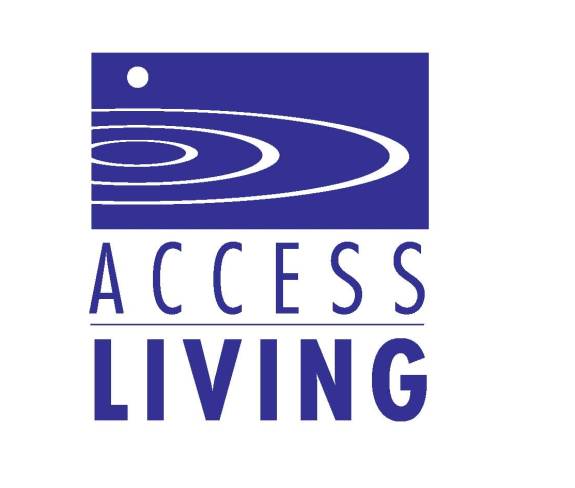 HOUSING RESOURCES 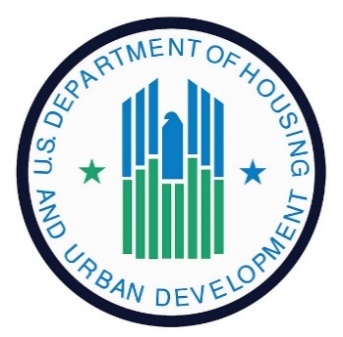 The United States Department of Housing and Urban Development funds a portion of Access Living’s housing counseling services.Government Affordable HousingCity Resources for Affordable and Accessible HousingCity ServicesTelephone: 311 									Website:  http://www.cityofchicago.org If emergency housing is needed, orIf you have a housing crisis, or If you need rental assistance call 311, and Ask for “short-term rental assistance”Garfield Community Service Center 		Chicago Dept. of Community Services 10 S Kedzie, Chicago, IL 60612Telephone: 312-746-5400TTY: 312-746-5445The office is open from 9 a.m. to 5 p.m., Monday through Friday. City residents who need assistance can drop in or schedule an appointment in advance. Visitors participate in an initial assessment to identify their needs. Clients can also get information about rental, utility and other financial assistance programs. Mayor’s Office for People with Disabilities	Telephone: 312-744-6673 Website:http://www.cityofchicago.org/city/en/depts/mopd/provdrs/hous/svcs/svcs1.htmlChicago Low-Income Housing Trust Fund info@chicagotrustfund.org Chicago Department of Housing and Economic Development121 N. LaSalle – Room 1006Chicago, IL 60602The Chicago Housing Authority (CHA)	Telephone: 312-742-8500TTY: 866-3313603 Website: http://www.thecha.org/ orThe CHA help website: http://www.thecha.org/help/Office hours are Monday- Friday 8:00 a.m. to 5:00 p.m. Specific CHA Websites, Telephone Numbers and E-Mail AddressesHousing For Seniors Over 60 Years Old http://www.thecha.org/senior-housingFor Public Housing http://www.thecha.org/residents/public-housing/Housing Choice Voucher CallsTelephone: 312-935-2600 TTY: 312-461-0079 Website: hcv@thecha.orgOccupancy Department	Telephone: 312-913-7266ADA/504 Department for reasonable accommodationsTelephone: 312-935-2600 Cook County Resources for Affordable and Accessible HousingHousing Authority of County of Cook			Telephone: 312-663-5447       Website: http://www.thehacc.org/  http://resources.hud.govIllinois (State) Resources for Affordable and Accessible HousingIllinois Housing Development Authority 	Telephone: 312-836-5200	Website: http://www.ilhousingsearch.org/Illinois Housing Help – IDHS   Hotline:  1-800-8436154www.dhs.state.il.us. Illinois Department on Aging				Telephone: 1-800-252-8966TTY: 1-888-206-1327 Website: aging.ilsenior@illinois.gov orhttp://www.illinois.gov/aging/Resources/NewsAndPublications/Publications/Pages/HousingOptions.aspx 		A SENIOR HOUSING LISTApply for these apartments at applyonline.thecha.org   and/or click submit a new application   or call for directions on how to apply 312.913.7400Ada S. Dennison-McKinley Apartments661 E. 69th St., 60637 					Community: Woodlawn Property Type: Mobility Accessible, senior, Sensory AccessibleBritton Budd Chicago501 W Surf St							Community:  Lakeview
Chicago, IL – 60657Albany Terrace3030 W. 21st Pl., 60623					Community: South Lawndale Property Type: Mobility Accessible, senior, Sensory Accessible Wait List Status: Open Alfreda Barnett Duster Apartments
150 S. Campbell Ave., 60612				Community: Near West Side
Property Type: Mobility Accessible, Senior, Sensory Accessible
Wait List Status: Open Armour Square and Armour Square Annex
3120 S. Wentworth Ave., 60616				Community: Armour Square
Property Type: Mobility Accessible, Senior, Sensory Accessible
Wait List Status: OpenBridgeport Senior Apartments
841 W. 32nd St., 60608					Community: Bridgeport
Property Type: Mobility Accessible, Senior
Wait List Status: OpenBritton Budd Apartments
501 W. Surf St., 60657					Community: Lake View
Property Type: Mixed-Income, Mobility Accessible, Senior, Sensory Accessible
Wait List Status: OpenCaroline Hedger Apartments
6400 N. Sheridan Rd., 60626				Community: Edgewater
Property Type: Mobility Accessible, Senior, Sensory Accessible
Wait List Status: OpenDaniel Hudson Burnham Apartments
1930 W. Loyola Ave., 60626				Community: West Ridge
Property Type: Mobility Accessible, Senior, Sensory Accessible
Wait List Status: OpenEdith Spurlock Sampson Apartments
2640 and 2720 N. Sheffield Ave., 60614		Community: Lincoln Park
Property Type: Mobility Accessible, Senior, Sensory Accessible
Wait List Status: OpenElizabeth Davis Apartments
440 N. Drake Ave., 60624					Community: Humboldt Park
Property Type: Mobility Accessible, Senior, Sensory Accessible
Wait List Status: OpenElizabeth Woods Apartments
1845 N. Larrabee St., 60614				Community: Lincoln Park
Property Type: Mobility Accessible, Senior, Sensory Accessible
Wait List Status: OpenElla Flagg Young Apartments
4645 N. Sheridan Rd., 60640				Community: Uptown
Property Type: Mobility Accessible, Senior, Sensory Accessible
Wait List Status: OpenFannie Emmanuel Apaartments 				Community: East Garfield Pk3916 W Washington Blvd. ,  60624Property Type:  Senior Community Wait List Status:  OpenHarry J. Schneider Apartments
1750 W. Peterson Ave., 60660				Community: Edgewater
Property Type: Mobility Accessible, Senior, Sensory Accessible
Wait List Status: OpenHattie Callner Apartments
855 W. Aldine Ave., 60657					Community: Lake View
Property Type: Mobility Accessible, Senior, Sensory Accessible
Wait List Status: OpenHilliard Homes-Senior
2111 S. Clark St., 60616					Community: Near South Side
Property Type: Mixed-Income, Mobility Accessible, senior, Sensory Accessible
Wait List Status: OpenIrene McCoy Gaines Apartments
3700 W. Congress Pkwy., 60624				Community: East Garfield Park
Property Type: Mobility Accessible, Senior, Sensory Accessible
Wait List Status: OpenJudge Fisher Apartments
5821 N. Broadway St., 60660				Community: Edgewater
Property Type: Mobility Accessible, Senior, Sensory Accessible
Wait List Status: OpenJudge Green Apartments
4030 S. Lake Park Ave., 60624				Community: Oakland
Property Type: Mobility Accessible, senior, Sensory Accessible
Wait List Status: OpenJudge Slater and Judge Slater Annex
740 E. 43rd St., 60653					Community: Grand Boulevard
Property Type: Mobility Accessible, Senior, Sensory Accessible
Wait List Status: OpenKenmore
5040 N. Kenmore Ave., 60640				Community: Uptown
Property Type: Mixed-Income, Mobility Accessible, Senior, Sensory Accessible
Wait List Status: OpenKenneth Campbell Apartments
6360 S. Minerva Ave., 60637				Community: Woodlawn
Property Type: Mobility Accessible, Senior, Sensory Accessible
Wait List Status: OpenLas Americas Apartments (Racine Apartments)
1611 S. Racine Ave., 60608					Community: Lower West Side
Property Type: Mobility Accessible, Senior, Sensory Accessible
Wait List Status: OpenLidia Pucinska and Lidia Pucinska Annex
847 N. Greenview Ave., 60622				Community: West Town
Property Type: Mobility Accessible, Senior, Sensory Accessible
Wait List Status: OpenLincoln Perry and Lincoln Perry Annex
3245 S. Prairie Ave., 60616					Community: Douglas
Property Type: Mobility Accessible, senior, Sensory Accessible
Wait List Status: OpenLong Life Apartments
344 W. 28th Pl., 60616					Community: Armour Square
Property Type: Mobility Accessible, Senior, Sensory Accessible
Wait List Status: OpenLorraine Hansberry Apartments
5670 W. Lake St., 60644					Community: Austin
Property Type: Mobility Accessible, Senior, Sensory Accessible
Wait List Status: OpenMahalia Jackson Apartments
9141-77 S. South Chicago Ave., 60617			Community: South Chicago
Property Type: Mobility Accessible, Senior, Sensory Accessible
Wait List Status: OpenMajor Robert Lawrence Apartments
655 W. 65th St., 60621					Community: Englewood
Property Type: Mobility Accessible, Senior, Sensory Accessible
Wait List Status: OpenMargaret Day Blake Apartments
2140 N. Clark St., 60614					Community: Lincoln Park
Property Type: Mobility Accessible, Senior, Sensory Accessible
Wait List Status: OpenMaria Diaz Martinez Apartments
2111 N. Halsted St., 60614					Community: Lincoln Park
Property Type: Mobility Accessible, Senior, Sensory Accessible
Wait List Status: OpenMary Hartwell Catherwood Apartments
3920-40 N. Clark St., 60613				Community: Lake View
Property Type: Mobility Accessible, Senior, Sensory Accessible
Wait List Status: OpenMary Jane Richardson-Jones Apartments
4930 S. Langley Ave., 60615				Community: Grand Boulevard
Property Type: Mobility Accessible, Senior, Sensory Accessible
Wait List Status: OpenMaudelle Brown Bousfield Apartments
4949 S. Cottage Grove Ave., 60615			Community: Kenwood
Property Type: Mobility Accessible, Senior, Sensory Accessible
Wait List Status: OpenMinnie Riperton Apartments 
4250 S. Princeton Ave., 60609				Community: Fuller Park
Property Type: Mobility Accessible, Senior, Sensory Accessible
Wait List Status: OpenPatrick Sullivan Apartments
1633 W. Madison St., 60612				Community: Near West Side
Property Type: Mobility Accessible, Senior, Sensory Accessible
Wait List Status: OpenPomeroy
5650 N. Kenmore Ave., 60660				Community: Edgewater
Property Type: Mixed-Income, Mobility Accessible, Senior, Sensory Accessible
Wait List Status: OpenThomas Flannery Apartments
1531 N. Clybourn Ave., 60610				Community: Near North Side
Property Type: Mobility Accessible, Senior, Sensory Accessible
Wait List Status: OpenVivian Carter Apartments
6401 S. Yale Ave., 60621					Community: Englewood
Property Type: Mobility Accessible, Senior, Sensory Accessible
Wait List Status: OpenVivian Gordon Harsh Apartments
4227 S. Oakenwald Ave., 60653				Community: Oakland
Property Type: Mobility Accessible, Senior, Sensory Accessible
Wait List Status: OpenWicker Park and Wicker Park Annex
1414 N. Damen Ave., 60622				Community: West Town
Property Type: Mobility Accessible, Senior, Sensory Accessible
Wait List Status: OpenWilliam Castleman Apartments
4945 N. Sheridan Rd., 60640				Community: Uptown
Property Type: Mobility Accessible, Senior, Sensory Accessible
Wait List Status: OpenWilliam Jones Apartments
1447 S. Ashland Ave., 60608				Community: Near West Side
Property Type: Mobility Accessible, Senior, Sensory Accessible
Wait List Status: OpenZelda Ormes Apartments
116 W. Elm St., 60610					Community: Near North Side
Property Type: Mobility Accessible, Senior, Sensory Accessible
Wait List Status: OpenvARIOUS TYPES OF HOUSING 2022Housing list is comprised of senior, low income, affordable housing units and market rate rent apartments. Please call units of interest to find out more information.Archer Ave. Senior Residences Chicago2928 S. Archer AveChicago, IL 60608Criteria: Accessible, affordable, must be 55 or older, no current availability but the waitlist is open. Utilities are included in the rent, 1 bedrooms are $802, and 2 bedrooms are $948. Income limit max is $29,650 for 50% of income and $35,580 for 60% of income. Credit scores and criminal records are checked, applicants with low credit scores and/or criminal records will be accepted on a case-by-case basis. Applicants with recent evictions (past few years) will be denied.  Pick up application for waitlist.  Contact Person: Alicia WatkinsTelephone: (773) 376- 2360 Barbara Jean Wright Court Apartments 1354 S. Morgan StChicago, IL 60608Criteria: Accessible, affordable and low income, immediate occupancy (closed waiting list for low income). Residents must pay electricity separately, 2 bedrooms start at $891, 3 bedrooms are $994 and a 4 bedroom starts at $1,131. Potential tenants must make $26,000/yr. for a 2 bedroom apartment, 29,000/yr. for a 3 bedroom apartment and 33,000/yr. for a 4 bedroom apartment. Credit score, criminal records n evictions are checked. Potential tenants cannot have any evictions. Prospective tenants with criminal convictions accepted on a case-by-case basis. Telephone: (312) 421- 7613Belray Apartments3150 N. Racine AveChicago, IL 60657Criteria: Accessible, some units available for immediate occupancy and a short waitlist list for units that are not available. Utilities included, base rent is $668. No age requirement, criminal records, credit scores, and evictions are checked and prospective tenants with low credit scores, criminal records, and evictions will be accepted on a case-by-case basis.      Telephone: (773) 328-8136Cabrini Rowhouses 900 N Hudson Ave. Chicago, Illinois 60610Criteria;  Accessible, managed by the CHA.  Tenants portion is 30% of their monthly rent.  1, 2 and 3 bedrooms.  Waitlist is open.  Telephone:  312.935.2600Cyril Court Apartments 7130 S. Cyril Ave Chicago, IL 60649Criteria: Accessible, low income, the waitlist is open and people with disabilities are given preference. Estimated wait time for the waiting list is 1yr- 2 1/2 yrs., residents pay electric separately, prices for studios or 1 bedrooms are based on income. A 1 person household cannot make over $29,000/yr., while a 2 person household cannot make over $34,000/yr. Criminal records, credit scores, and evictions are checked. Prospective tenants cannot have a misdemeanor conviction from the past 10 years, a felony conviction from the past 15 years or, an eviction from the past 3 years, or any outstanding utility bills.     Telephone: (773) 288- 4812Douglas Park Apartments2719 W. Roosevelt RdChicago, IL 60608Criteria: Some accessible units, affordable and low income, current availability, utilities not included, credit and background check required. Criminal records decided upon a case-by-case basis. No sexual offenses. No evictions. 1 bedroom goes for $724, 2 bedroom goes for $860 and up, 3 bedroom for $985 and up. Must be working 30 hours a week, social security counts as income for senior citizens.1 person household cannot make over 37,440/yr. A 2 person household cannot make more than 42,780/yr., 3 person household cannot make more than 48,120/yr. and a 4 person household cannot make more than 53,460/yr.  Telephone: (773) 893- 4800 G and A Senior Residence at Ravenswood Chicago 1818 W. Peterson Ave. Chicago, IL 60660Criteria: Accessible must be 55 and up, low income and affordable housing options, no current availability, and the waitlist is closed for low income but open for affordable units. Water and heat included in rent but electricity must be paid separately. 1 bedrooms are $795 and 2 bedrooms are $975. Income must be double rent and maximum income for a resident is $39,000/yr. No criminal check, but credit score is looked at, a credit check is primarily for evictions and prospective tenants with evictions will be accepted on a case-by-case basis.     Telephone:  (773) 381- 7400 Heartland Alliance Hollywood House5700 N Sheridan RdChicago, IL 60660Criteria: Accessible, must be 62 or older, primarily low income with some affordable housing options. Utilities are included, studios are $600 and up, 1 bedrooms start at $727 and up  Telephone: 763.728.2600Waitlist- call for pre-applicationHighlands Tudor Manor7018 S. Creiger Ave Chicago, IL 60654Criteria: Accessible, must be 55 or older, both affordable and low-income housing options (if you have a CHA voucher). Rent goes by 30%, 50%, and 60% of one’s income. Income restriction for a person household is $37,440/yr. Credit scores, criminal records, and evictions are checked. Criminal records and evictions will be accepted on a case-by-case basis. Telephone: (773) 667- 1940 Ike Sims3333 W. Maypole AveChicago, IL 60624Criteria: Accessible, residents must be 62 or older or have a disability, affordable housing no current availability but the waitlist is open. Rent varies but includes utilities. Credit scores, criminal records, and evictions are checked and those with low credit scores, criminal records and evictions will be accepted on a case-by-case basis.Telephone: (773) 638- 1818Kenmore Chicago5040 N. Kenmore Ave Chicago, IL 60640Criteria: Accessible, must be 62 or older, affordable, not availability but the waiting list is open, utilities included. Rent is 30% of income and only 1 bedroom apartments are available. One person cannot make more than $37,440/yr. Credit is not checked but evictions are and applicants with previous evictions will be accepted on a case-by-case basis, criminals records are also checked and decided upon a case-by-case basis as well. Telephone: (773) 769- 3006  Lathrop Elderly at Water’s Edge2717 N. Leavitt StChicago, IL 60647Criteria: Accessible, low-income housing, open waitlist, and preference go to those 62 and older, near 62 and older, and/or people with disabilities. The rent is 30% of someone’s income and the resident is responsible for utilities. Prospective tenants must make less than 31,200/yr., credit scores, criminal records, and evictions are all checked for.  Telephone: (773) 296- 2095 Lincoln Village Senior Apartments6057 N Lincoln Ave Chicago, IL 60659 Criteria: Accessible must be 55 and up, affordable, no current availability, but the waiting list is open. 1 bedrooms are $680, at 50% and $800 at 60%. 2 bedrooms are $810 at 50% and $980 at 60%. One person at 50% can’t make more than $31,200/yr. And at 60% can’t make more than $37,440. Credit, criminal and evictions are all checked and individuals with low credit scores, criminal records, and/or evictions will be accepted on a case-by-case basis.Telephone: (773) 267- 8000Mayfair Commons 4444 W. Lawrence Ave. Chicago, IL 60630Criteria: Accessible, must be 62 or older, affordable, no current availability (estimated time on the waiting list is a year.). Telephone: (773) 205- 7862 Northwest Tower1170 W Erie St. Chicago, IL 60642 Criteria: 1,2 & 3 bedroom units.  60 One Bedroom Units, 60 Two Bedroom Units, 30 Three Bedroom Units. 
Property Type: Subsidized, Low-Rent Apartment - Family subsidized housing unit is one in which a tenant pays approximately 30% their adjusted income on rent and utilities. The management agent and/or the Public Housing Authority (PHA) calculate the tenant’s rent amount. HUD then pays the difference between the tenants rent contribution and the total rent that is paid to the building owner. Telephone: (312) 633-9057 Paul G Stewart Apartments400 E. 41st Chicago, IL 60653Criteria: Accessible, must be 62 and older, affordable and low income, only affordable units are available, while low-income apartments are currently not available. Studios go for $845, 1 bedrooms go for $906 and up, 2 bedrooms go for 1,062 and up (all units are income-based). Credit scores, criminal records, and evictions are checked. Perspective tenants with low credit scores, criminal records and/or evictions will be accepted on a case-by-case basis.     Contact person: Nina Pugh-Collins Telephone: (773) 924- 2100Pomeroy Chicago 1039 W. Hollywood Ave.Chicago, IL 60660Criteria: Accessible, must be 60 years old to apply and 62 to move in, however, for ADA accessible apartments you need to be 55 years old to apply and move in, low income, no current availability but the waiting list is open (approximate wait time is 2-5 years). Apartments are only 1 bedroom units and costs 30% of gross income. Utilities not included and paid separately by the resident, a 1 person household needs to make $37,440/yr. and less, a 2 person household needs to make $42,780/yr. or less. No credit check, b criminal background is checked. Prospective tenants must not have any offenses (misdemeanor or felony) in the past 3 years. Evictions will be checked and scrutinized.    Contact Person: Daniel LazurTelephone: (773) 275- 7820Savoy Square Chicago4448 S. State Street Chicago, IL 60609Criteria: Some accessible units, affordable, no current availability but the waiting list is open. 1 bedrooms are $700 and up, 2 bedrooms are $900 and up and 3 bedrooms are $1095 and up. Prospective tenants must meet the following income requirements; 28,500/yr. to 31,200/yr. for s 1 person household, criminal records and credit scores are checked. Perspective tenants with felonies in the past 10 years, collections for light and/or gas, and/or evictions and/or judgments will be denied.   Telephone: (773) 855-2205   Senior Suites of Auburn Gresham Chicago1050 W 79th St. Chicago, IL Criteria: Accessible, adaptable, affordable, residents must be 62 and up, no current availability, utilities included for all apartments. Studios are $889 and 1 bedrooms are $952. Income requirement to rent is $35,580, criminal records and evictions are checked and prospective tenants with low credit scores, criminal records, and/or evictions are accepted on a case-by-case basis.Telephone: (773) 723-0333Senior Suites-Central Station1400 S. Indiana Ave Chicago, IL 60605 Criteria: Accessible, must be 62 or older, affordable, immediate occupancy and utilities included. Studios go for $741 to $879, 1 bedrooms go for $793-$952. Prospective tenants cannot make over 35,580/yr. Perspective tenants with a criminal record and/or evictions will be considered on a case-by-case basis. Credit scores checked but not a determining factor.  Telephone: (312) 913- 9333 Senior Suites of Chatham 8300 S. Cottage Grove Ave. Chicago, Il 60619Criteria: Accessible, affordable, must be 62 and up, no current availability but the waiting list is open. Rent is for a studio is starts at $222-$889 and between $237-$952 for a 1 bedroom. The income limit for one person is $8,895 for a 1 person household at 15%, 29,660 for 30%, $29,660 at 50% and $35,580 at 60%. Credit scores, criminal records, and evictions are checked, those with low credit scores, criminal records and evictions will be accepted on a case-by-case basis. Telephone: (773) 488- 1333Senior Suites of Humboldt Park3656 W. Huron St.Chicago, IL 60609  Criteria: Accessible, affordable housing option, residents must be 62 and older, with no current availability, but there is an open waitlist. Rent varies and includes utilities. Income restriction is that residents cannot make more than $36, 000/yr. Credit scores, criminal records, and evictions are all checked.  Units are availableNow.  Telephone: (773) 638-0333 Senior Suites of Jefferson Park 5400 N. Northwest HwyChicago, IL 60630Criteria: Accessible, must be 62 or older, affordable (Medicaid as funding or privately paid accepted), immediate occupancy, utilities included. Criminal records, credit scores, and evictions are not checked.Telephone: 773.775.7333  Senior Suites of Kelvyn Park Chicago 2715 N. Chicago AveChicago, IL 60639Criteria: Accessible, must be 62 or older, the waiting list is open, utilities included. Laundry and parking are free, studios are $879 and 1 bedrooms are $952. Prospective tenants with previous evictions are ineligible. Income restrictions are $35,000/yr. or less for a 1 person household. The organization will be Flexible for applicants with a criminal background.   Telephone: (773) 252-0333Senior Suites of Marquette Village7430 S. Rockwell St. Chicago, IL 60629Criteria: Accessible, affordable, prospective residents must be 62 and older, no current availability but the waiting list is open. Studios are $222 and up and 1 bedrooms are $793 and up. The maximum income limit for a 1 person household is $35,580 and for a 2 person household, it is $40,620. Credit, criminal record and evictions are checked.  Pick up application for wait list.  Contact person: LaDonna Berry or ask for Admin Assistant  Telephone: (773) 436- 0333 Senior Suites of New City4845 S. Western Blvd. Chicago, IL 60609 Criteria: Accessible, residents must be 62 and older, affordable housing option, no current availability but the waitlist is open. Rent varies but utilities are included. Residents cannot make more than $35,580/yr. Residents with evictions will not be approved.  Telephone: (773) 523- 9333South Chicago Salud Center & Senior Housing3039 E 91stChicago, IL 60617Is open to any very low-income household comprised of at least one person who is at least 62 years old at the time of initial occupancy. However, there are unique cases in which an elderly building may accept applicants who are younger and/or have a disability. Please note that other HUD housing programs may also offer assistance for elderly persons. If you are interested in a particular elderly building, contact the management company who will determine your eligibility.Telephone:  312.280.3400Spaulding Apartments1424 S. Trumbull Ave. Chicago, IL 60623Criteria: Accessible, low income, no current availability but the waiting list is open. Rent is inclusive of utilities and 30% of your income. Prospective tenants must be chronically homeless and have a disability to be considered. No income restrictions. Credit scores, criminal records, and evictions are checked and those with low credit scores, criminal records and evictions will be accepted on a case-by-case basis. Telephone: (773) 693- 9844Victory Centre of South Chicago3251 E. 92nd St Chicago, IL 60617Criteria Accessible, Senior (65 and Older), low income, immediate occupancy for supportive living, the waiting list for independent living is open, utilities included base price for a studio $900.Telephone: (773) 382-2600 Washington Park SRO5000 S. Indiana AveChicago, IL 60615Criteria: Elevator building with non-accessible units, affordable and there is current availability. Utilities are included in the rent and rent is $869 and up at 50% and $657 and up at 60%. Not age-restricted, evictions, criminal records, and credit scores are checked and those with low credit scores, criminal records and evictions will be accepted on a case-by-case basis.  Telephone: (773) 924- 1107Yale Building6559 S. Yale AveChicago, IL 60621Criteria: Accessible, residents must be 55 and older, low income and affordable, immediate occupancy, pricing of an apartment depending on square footage, 1 person household cannot make over 37,440/yr. Credit scores, evictions, and criminal records checked and decided upon on a case-by-case basis.Telephone: (773) 224 -7669 or 773.224.7614.  Community Integrating Living Arrangement (CILA)Community Integrated Living Arrangement (CILA) is a living arrangement for adults (age 18 and older) in a group home, family home or apartment where 8 or fewer unrelated adults with developmental disabilities live under supervision of the community developmental services agency.Providers for Intellectual Disability ServicesCommunity Service Options Program 6845 S Western Ave.Telephone:  773-744-4700CILA pre-screening agencyA New Age Human Services Corporation 2953 N Nashville, Chgo, IL 60634773-237-8793Access Community Experience,Inc.4530 S Woodlawn AveUnit 104Chicago, IL 60653708-271-3463For additional CILA information please go to www.dhs.state.il.usHousing Legal Resources for ChicagoGeneral Legal ResourcesCook County Legal Aid for Housing and DebtTelephone:  855-956-5763www.cookcountylegalaid.orgCARPLS Municipal Court Advice DeskRichard J. Daley Center50 W. Washington St.CL 16 (concourse level)Chicago, IL 60602Center for Conflict Resolution    11 E Adams St.    Chicago, IL 60603    Telephone: 312-922- 6464    Website:  https://www.ccrchicago.orgChicago Legal Clinic     2938 E. 91st Street     Chicago, IL 60617    Intake: 773-731-1762   Website: https://clclaw.org/Chicago Volunteer Legal Services Foundation33 N Dearborn St. Suite 400Chicago, IL 60602Telephone: 312-332-1624Community Crisis Center, Incorporated Phone:  847/697-2380Counties Served:  DuPage, Kane, Northwest CookConnections for the HomelessPhone:  847/475-7070Counties Served:  Northern Cook Lawyers Committee for Better Housing33 N LaSalle St, Chicago, IL 60602Phone: (312) 347-7600Discrimination in HousingAccess Living Fair Housing Complaint		Telephone: 312-640-2106                  Website: http://www.accessliving.org/Fair Housing Legal Support Center		Telephone: 312-987-2397 Website: fairhousingcenter@jmls.edu315 S. Plymouth Ct., Suite CBA 800
Chicago, Illinois 60604Evictions & Landlord IssuesAll Chicago Making Homelessness HistoryPhone:  312/379-0301, or 311Counties Served:  Cook (City of Chicago)CARPLS							Telephone: 312-738-9200Website:  https://www.carpls.org/services/hotline/ Cook County Legal Aid for Housing and DebtTelephone:  855-956-5763www.cookcountylegalaid.orgCatholic Charities of ChicagoPhone: 312/655-7235Counties Served:  Lake, Northwest CookCommunity Crisis Center, Incorporated Phone:  847/697-2380Counties Served:  DuPage, Kane, Northwest CookConnections for the HomelessPhone:  847/475-7070Counties Served:  Northern CookLegal Aid Chicago (formerly LAF)120 S. LaSalle Street, Ste.900Chicago, IL 60603Telephone: 312-341-1070Fax: 312.341.1041Website: www.legalaidchicago.org
                       Lawyers ‘Committee for Better Housing33 North LaSalle St, Ste.900Chicago, IL 60602 	Telephone: 312-347-7600Website: http://lcbh.org/get-legal-help/getting-help-with-LCBHIntake email: intake@lcbh.orgCenter for Disabilities and Elder Law Telephone: 312-376-1880 (Voice) or 312-376-1885 (facsimile) Website: http://www.cdelaw.org/how-to-request-service-pages-20.phpMetropolitan Tenants Organization (MTO)1727 S. Indiana Ave G3Chicago, IL 60616          	Telephone: 773-292-4980Tenants’rights hotline: 773-292-4988	  Monday – Friday 1:00 p.m. – 5:00 p.m.*Walk-ins accepted Monday – Wednesday 10:00 a.m. – 4:30 p.m.*Website: http://www.tenants-rights.org/programs/citywide-tenants-rights-hotline/http://www.squaredawaychicago.com/ Suburban Cook County Call Center877-426-6515For further questions;  call 847-475-7070 Ext. 134 or email prevention@connect2home.orgCOMMUNITY-BASED ORGANIZATIONS IN CHICAGOEnergy AssistanceCommunity and Economic Development Association of Cook County, Incorporated 							Telephone: 800-571-CEDA (2332)http://www.cedaorg.net/www2/EnergyAssistance.html LIHEAP Direct Vendor PaymentLIHEAP DVP is designed to assist income-eligible households with energy services, in the form of a one-time benefit payment to the utility companies that is applied directly to the household’s energy bills. The amount of the payment is determined by income, household size, and fuel type. Please call the Energy Services Hotline for more information 800-571-CEDA (2332)].ComEd Residential Special Hardship ProgramThe ComEd Residential Special Hardship Fund provides a variable one-time credit equal to the past due balance up to $1500 on the ComEd bills of households with a demonstrated hardship case. The program is not available for accounts with past due less than $25 or accounts with evidence of tampering or fraud. Customers may only receive a grant once every two years. Please provide documentation for all circumstances. Proof of all hardships must be within 6 months. Please call the Energy Services Hotline for screening [800-571-CEDA (2332)].Rental Assistance/Security DepositSalvation Army Metropolitan Divisional Headquarters 			Telephone: 773-725-1100Website: https://centralusa.salvationarmy.org/metroSINGLE-ROOM HOUSINGSingle Room Housing Assistance Cooperation501 N. Central Avenue Chicago, IL 60644  	Telephone: 312-212-1212	Domestic Violence SHELTERCity of Chicago Domestic Violence HotlineHotline: 877-863-6338Illinois Domestic Violence HotlineHotline: 877-863-6338 (877-TO END DV)National Domestic Violence HotlineHotline: 1-800-799-7233TTY: 1-800-787-3224Apna Ghar (Domestic Violence Shelter) 4350 N Broadway, 2nd floorChicago, IL 60613 				Uptown office: 773-883-4663Skokie office: 847-983-4099Crisis line: 773-334-4663 or 800-717-0757Text: 773-899-1041Website: http://www.apnaghar.org/ Email: INFO@APNAGHAR.ORG or HELP@APNAGHAR.ORGConnections for Abused Women and their Children (CAWC) (Domestic Violence Shelter)1116 N. Kedzie Avenue Chicago, IL 60651 Telephone: 773-489-908124 Hour Domestic Violence Hotline: 773-278-4566The Network: Advocating Against Domestic Violence1 E. Wacker Dr., Suite 1630Telephone: 312-527-0730TTY: 312-527-0735Fax: 312-527-0735Family Rescue (Domestic Violence Shelter)Rosenthal Family Lodge- 24 Hour Crisis Line Telephone: 800-360-6619 or 773- 375-8400TTY: 773-863-6338Sarah’s Circle (Women’s Shelter)4838 N Sheridan RoadChicago, IL 60640Phone: 773-728-1991Interim Housing Shelter Program Telephone: 773.751.7475Primo Center for Women and Children (Women’s Shelter)6212 South Sangamon StChicago, IL 60621Telephone: 773-722-0544Margaret’s Village (Domestic Violence Shelter)7315 South Yale Avenue Chicago, IL 60621Telephone: 773-783-2673Fax: 773-994-3904Deborah’s Place (Women’s Shelter)2822 W Jackson BlvdChicago, IL 60612Telephone: 773-722-5080Between Friends Chicago (Counseling and Legal Services) Telephone: 773-274-523224 Hour Help Line: 800-603-4357Mujeres Latinas En Accion Empowering Latinas and Their Families  (Domestic violence and rape services)24- Hour Domestic Violence Crisis Hotline: 312-738-535824-Hour Chicago Rape Crisis Hotline: 888-293-2080Neapolitan Lighthouse (Domestic violence agency and shelter)Crisis hotline: 773-722-0005Listings of Shelters in Chicago Illinois*Consumers seeking shelter services please contact 311*A Safe Haven Foundation for Women and Children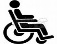 Chicago, IL 60608(773) 435-8300
A Safe Haven Foundation provides services for individuals experiencing homelessness who are in a chronic social and financial crisis to achieve sustainable self-sufficiency. Services include case management, outreach, education, behavioral health and continuum of housing for individuals experiencing chronic homelessness. Populations served are women with children, families, youth (18-24), nonviolent criminal justice impacted populations including court-mandated diversion, pre-trial, and ex-offenders   Franciscan Outreach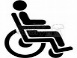 Chicago, IL 60616
(773) 278-6724
Franciscan House is a 257-bed shelter with separate men’s and women’s dorms that has been providing refuge for 30 years. The Shelter is located at 2715 W. Harrison Street on Chicago’s West Side, just south of the I-290 expressway.Pacific Garden MissionChicago, IL 60607
(312) 492-9410
Emergency Shelter for men and women with children through various programs, clothing donations, and a soup kitchen and clothing donations for those experiencing homelessness.  Deborah's Place 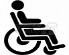 Chicago, IL 60612(773) 722-5080 Deborah’s Place opens doors of opportunity for women who are homeless in Chicago. Supportive housing and services offer women their key to healing, achieving their goals and moving on from the experience of homelessness.
You Can Make It - Family ShelterChicago, IL 60609
(773) 451-0602
They have 2 interim facilities for homeless women and children and 1 shelter for men.  Emergency Shelter for Families-providing shelter and support services
Breakthrough Urban MinistriesChicago, IL 60624
Erica Lusk773.346.1710
Breakthrough’s Transitional Housing Program works alongside men and women experiencing homelessness to secure permanent or more stable housing and increase income within a 120-day goal through strong case management and connections to resources that address barriers including employment, substance abuse, mental and medical health needs, and legal aid. This housing-first, trauma-informed program provides a dedicated bed, care coordination, and housing retention support.
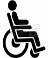 The BoulevardChicago, IL 60624
(773) 533-6013
Interfaith House helps ill and injured homeless adults restore their lives. Interfaith House provides medical respite care for homeless men and women in medical recovery. This 64-bed center on Chicago's West Side offers interim housing and support to ill and injured homeless adults. Primo Center for Women and Children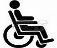 Chicago, IL 60624
(773) 722-0544  A 120-day transitional shelter located on the west side of Chicago for women & children. 
La Posada Family Shelter - Casa CentralChicago, IL 60651(773) 782-8820
Chicago West family shelter. Provide interim housing for families experiencing homelessness. We provide safety and foster self-reliance for individuals and families.
70 homeless families receive housing and support services at La Posada, on their way to permanent housing. 65 individuals train and study to become certified 
La casa Norte-Casa Corazon-Logan Square- Emergency Beds ProgramChicago, IL 60647773-270-5126
Casa Corazon is La Casa Norte's youth engagement program that is comprised of a Drop-in Center and an Emergency Beds Program for youth experiencing homelessness. Casa Corazon is a Non-violent, safe space for clients from all races, religions, backgrounds and sexual orientations.La casa Norte-Casa Corazon-back of the Yards            Emergency Beds ProgramChicago, IL 60647773-270-5126
Casa Corazon is La Casa Norte's youth engagement program that is comprised of a Drop-in Center and an Emergency Beds Program for youth experiencing homelessness. Casa Corazon is a Non-violent, safe space for clients from all races, religions, backgrounds and sexual orientations.St. Martin de Porres House of Hope - For WomenChicago, IL 60644
(773)643-5843
St Martin de Porres House of Hope is a private, non‐profit, faith-based recovery home for homeless women who are affected by substance abuse.  Intake is conducted as follows: Monday 9 a.m. to 5 p.m. Tuesday 9 a.m. to 5 p.m. Wednesday 9 a.m. to 5 p.m. Thursday 1 p.m. to 6 p.m.Lincoln Park Community Services Chicago, IL 60614
(773) 549-6111 To schedule an intake appointment call 1-877-204-5624
There is a waiting list for Lincoln Park Community Services. After completing an intake appointment, a person's name will be placed on the waiting list and s/he will be asked to call each week until there is space available in the program. Once admitted, there is no time limit to length of stay, as long as a person is making progress toward goals and following all rules and requirements. Chicago homeless shelter for men and women. Located in Chicago's Lincoln Park neighborhood.Broadway Youth Center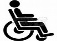 Chicago, IL 60613
773-299-7600
Free services for homeless and LGBTQ youth age 12-24. Hours of Operation: Drop-In Programming Monday, Tuesday, Thursday, And Friday 9:00 am - 5:00.A safe and affirming space for youth to receive hot meals, showers, laundry, and clothing..Connections with the Homeless Evanston, IL 60201 847-424-0945 ext. 15 Contact Honoree’ Lawless If you have a physical handicap or are currently housed, you can access services at our Main Office (2121 Dewey Ave, Evanston) from 9:30am – 2:30pm, Monday through Friday. The following services are available: Showers, Case Management, Bag Lunches, Clothing Closet, and Food Pantry.The Night MinistryChicago, IL 60640Emergency shelter for 21 youth ages 18-24, includes dinner,breakfast, supplies, showers, laundry;  All genders.   (773) 318-5462 Health Outreach Bus Voicemail: 784-9000 (x7004) * If you need to reach bus personnel before the bus leaves for the night, leave a voicemail here.*Open Door Youth Shelter-West Town (773) 784-9000 Toll-free number for youth: 1-877-286-2523Open Door Youth Shelter-Lakeview (773) 506-3120  Toll-free number for youth: 1-877-286-2523 Serves youth and adults who face multiple complex challenges daily, including homelessness, poverty, abuse, loneliness, and neglect.Open Door Youth Shelter-Noble Square (773) 784-9000Toll-free number for youth 877-286-2523Ignite Belfort House Chicago, IL 60653 (773) 568-5700Ignite offers a variety of services to adolescents aged 14 - 21. The program offers a 24-hour crisis hotline. A group home is also available for male / female adolescents aged 14 - 21. Facilities are not available for pregnant or parenting teens. Also, short term shelter is available for short term placement (usually 2 weeks). Ignite also provides a transitional living program for youth aged 18 - 21. Call for information to assist runaway, homeless or abused youth. The program also provides resources to help with education issues or job placement. All placements at Ignite are voluntary. Facilities are not available for youth who are physically aggressive or have been diagnosed with severe mental illness. Cornerstone Community Outreach Chicago, IL. 60640 (773) 271-8163  Provides shelter services for families, individuals, and seniors as well as case management.  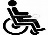 Franciscan Outreach Association 1645 W. LeMoyne Street Chicago, IL 60622 (773) 278-6724 Provides emergency overnight shelter for men (215 beds) and women (35 women) a soup kitchen is also available. Maria’s Shelter (Women Only) 7320 S. Yale Chicago, IL 60616 (773) 994-5350 Maria Shelter is a 50-bed interim shelter in the Englewood community for primarily for homeless women and their children. Each year, the facility provides food, shelter and programs to promote health and wellness and self-sufficiency for more than 200 women and children.  Serves women and children (girls must be under the age of 17, boys must be under 10 years old). Single women must be at least 18 years of age. Domestic violence cases are not accepted. The toll-free number for youth: 1-877-286-2523 Believe Shelter  Chicago, IL 60617773.374-7705This 50-bed program expanded the agency’s services to include families headed by fathers and intact families due to the emergence of this as a major need since the economic downturn. Michael Segoviano Emergency Shelter  4410 N Ravenswood, Suite 101 Chicago, IL 60640773.224.6401Provides an overnight shelter for men, ages 18 and older. The shelter provides three meals a day. Offers therapy, and can refer clients for substance abuse treatment and job training. For admission either walk-in or call for a phone screening. Intake begins at 7:45 a.m. until space is full.Roseland Christian Ministries Grow Program 10858 S Michigan Ave, Chgo,IL 60628Telephone:  773.264.5665Women & Children’s Shelter
Moms with up to four children (ages 0-13) are welcome to stay at the shelter for up to 12 months. We offer individual rooms for families, providing a stable home as moms attend school or seek employment and permanent housing.
No referral needed.  Call for intake.The Salvation Army Freedom Center825 N Christiana Ave.  Chgo,IL 60651Telephone:  312-667-2200
Homelessness prevention programs and shelters provide safe housing, food, spiritual and practical support to individuals and families who have nowhere else to go.  The Salvation Army Freedom Center Campus provides a holistic approach to those who need to change their direction in life, including those suffering from substance abuse, homelessness, and/or unemployment.Olive Branch Mission 6656 S Talman Ave. Chgo,IL 60629Telephone:  773-476-6200
Day Break Interim Housing / Emergency Shelter
Capacity: 100 Beds
Daybreak provides overnight shelter and interim housing (meals, clothing, showers, housing applications, job referral services, case management, personal development classes, and other support services...) in the process of moving homeless men to more stable housing.Kingdom Residential housing  12610 Honore St., Calumet Park, Il 60827773-387-0591Kingdom Residential Housing is a group home transitional living quarters looking for adult people with disabilities or who otherwise have difficulties that keep them from living on their own. People with physical or mental disabilities, or a combination of both.HOME MODIFICATIONS & HOME REPAIR MOPD The HomeMod Program2102 W. Ogden Ave.312.743.5767 - Main Line312.744.7833 - TTYRamps, lifts, kitchens, baths, and other accessible modifications for Chicago residents with a disability under 59 years of age.for more information, please contact these resources directly or MOPD for any services we may offer @ Phone - 312.743.5767 (Voice) or 312.744.7833 (TTY) Email - MOPDHOMEMOD@cityofchicago.org Illinois Department of Human Services: (HSP)  1 (800)843.6154 - Main Line1 (800)324.5553 - TTYhttp://www.dhs.state.il.usThe Division of Rehabilitation Services Home Services Program (HSP) provides services to individuals with severe disabilities so they can remain in their homes and be as independent as possible.Small Accessible Repairs for Seniors (SARFS)312.744.4190 - Main Linewww.cityofchicago.org/housingProvides safety, security, and accessibility improvements to help senior citizens remain in their homesParatransit SERVICESPACETelephone: 312-663-4357http://www.paratransit.org/html/customer_service.htmlTo apply for ADA Paratransit, call the RTA ADA Paratransit Certification program at 312-663-HELP (4357) between 8:30 a.m. and 5 p.m., Monday through Friday, to request an application.